Spelling Test: Year 6
Given: 11.10.22
Test: 18.10.22
Rule: High Frequency WordsSpelling test: Year 5Given: 11.10.22
Test: 18.10.22 Spelling Test: Year 6Given: 11.10.22
Test: 18.10.22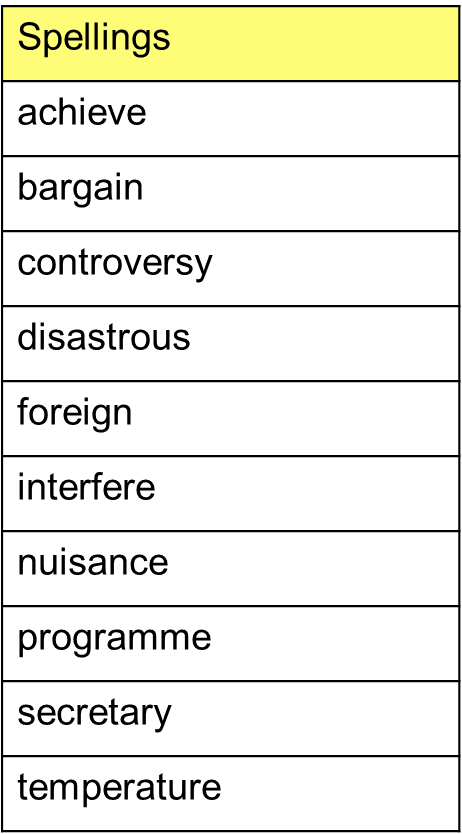 SpellingsbeganbestbetterbirdsbookboxSpellingscircumstantialtorrentialpotentialconfidentialessentialimpartialsubstantialpreferentialinfluentialresidential 